DH-KEN「災害歯科保健」のワークシートについて（公社）日本歯科衛生士会　生涯研修委員会＊入力はすべて、「黒字」で行ってください。＊提出は2ページ以降のみです。＊ワークシートイメージ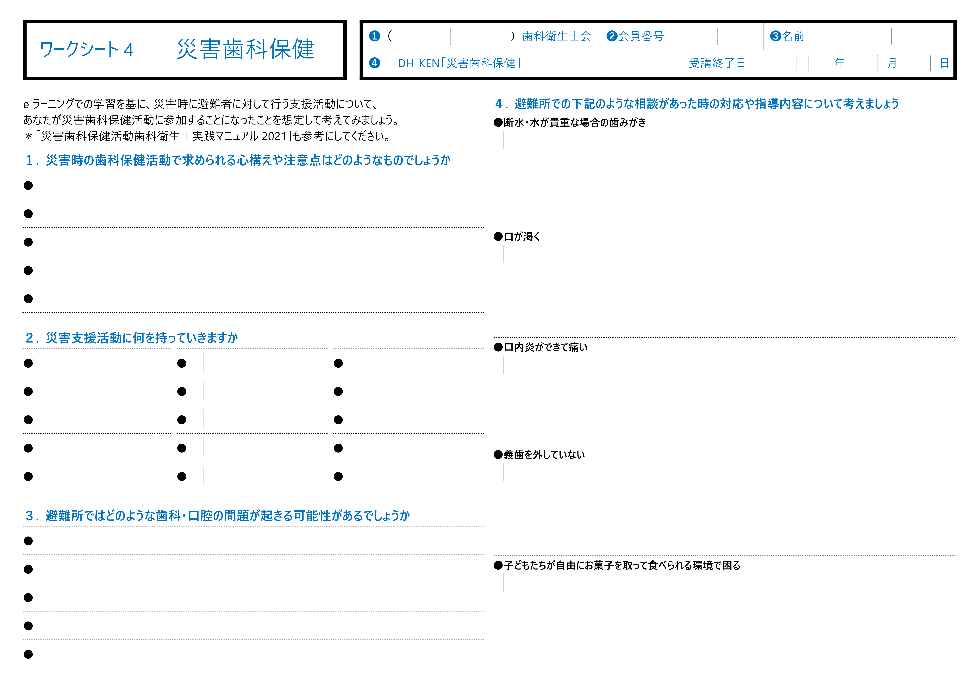 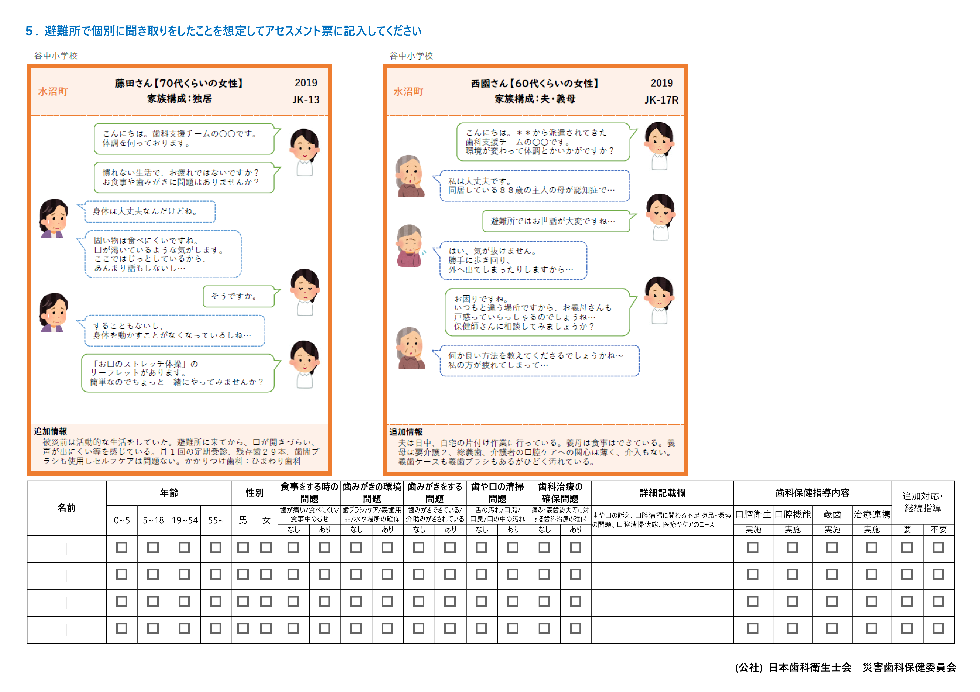 eラーニングでの学習を基に、災害時に避難者に対して行う支援活動について、あなたが災害歯科保健活動に参加することになったことを想定して考えてみましょう。＊「災害歯科保健活動歯科衛生士実践マニュアル2021」も参考にしてください。５. 避難所で個別に聞き取りをしたことを想定してアセスメント票に記入してください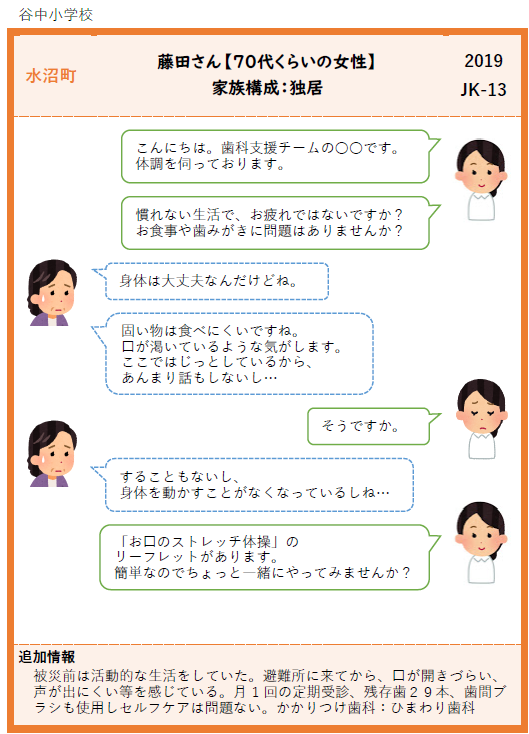 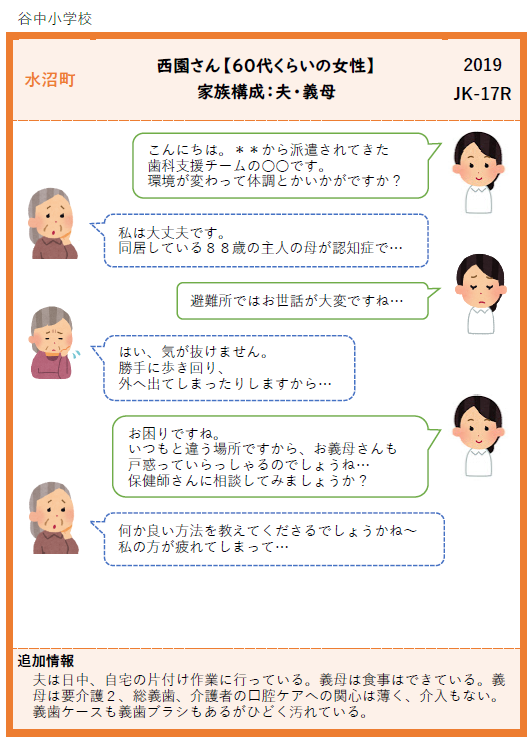 ワークシートのファイル名災害歯科保健メール送信時の件名ワークシート　災害歯科保健メール本文に記載事項①氏名、②会員番号、③DH-KEN「災害歯科保健」修了日ワークシート提出による生涯研修単位B-h　１単位ワークシート4災害歯科保健❶（）歯科衛生士会❷会員番号❸名前ワークシート4災害歯科保健❹DH-KEN「災害歯科保健」DH-KEN「災害歯科保健」受講修了日年月日１. 災害時の歯科保健活動で求められる心構えや注意点はどのようなものでしょうか１. 災害時の歯科保健活動で求められる心構えや注意点はどのようなものでしょうか●●●●●２. 災害支援活動に何を持っていきますか２. 災害支援活動に何を持っていきますか２. 災害支援活動に何を持っていきますか２. 災害支援活動に何を持っていきますか２. 災害支援活動に何を持っていきますか２. 災害支援活動に何を持っていきますか２. 災害支援活動に何を持っていきますか２. 災害支援活動に何を持っていきますか●●●●●●●●●●●●●●●３. 避難所ではどのような歯科・口腔の問題が起きる可能性があるでしょうか３. 避難所ではどのような歯科・口腔の問題が起きる可能性があるでしょうか●●●●●４. 避難所での下記のような相談があった時の対応や指導内容について考えましょう●断水・水が貴重な場合の歯みがき●口が渇く●口内炎ができて痛い●義歯を外していない●子どもたちが自由にお菓子を取って食べられる環境で困る名前年齢年齢年齢年齢性別性別食事をする時の問題食事をする時の問題歯みがきの環境問題歯みがきの環境問題歯みがきをする問題歯みがきをする問題歯や口の清掃問題歯や口の清掃問題歯科治療の確保問題歯科治療の確保問題詳細記載欄歯科保健指導内容歯科保健指導内容歯科保健指導内容歯科保健指導内容追加対応・継続指導追加対応・継続指導名前0~55~1819~5455~男女歯が痛い/食べにくい/食事中のむせ歯が痛い/食べにくい/食事中のむせ歯ブラシ/ケア/義歯用品/水や場所の確保歯ブラシ/ケア/義歯用品/水や場所の確保歯みがきできている/介助みがきされている歯みがきできている/介助みがきされている舌の汚れ/口渇/口臭/口の中の汚れ舌の汚れ/口渇/口臭/口の中の汚れ痛み・義歯紛失等に対する歯科治療の確保痛み・義歯紛失等に対する歯科治療の確保歯や口の訴え、口腔清掃に関わる不足物品・環境の問題、口腔清掃状態、医療やケアのニーズ口腔衛生口腔機能義歯治療連携追加対応・継続指導追加対応・継続指導名前0~55~1819~5455~男女なしありなしありなしありなしありなしあり歯や口の訴え、口腔清掃に関わる不足物品・環境の問題、口腔清掃状態、医療やケアのニーズ実施実施実施実施要不要